Residence Hall Association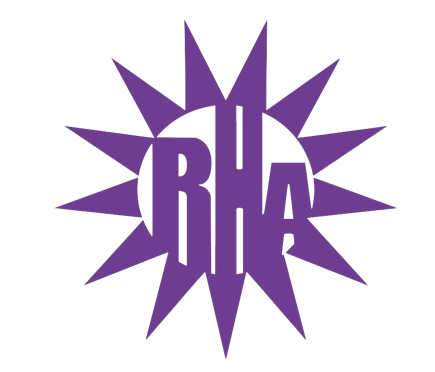 General Assembly MeetingFebruary 16, 2022UC 259Call to Order (7:02)Roll Call/Icebreaker Roll Call:Tutt/FischerPresent.Wellers/KnilansPresent.WellsPresent.Ma’iinganPresent.Arey/FrickerPresent.Lee/BigelowPresent.Benson/Cambridge Not Present.StarinPresent.Ice Breaker:Wells Hall Highlight.Rock paper scissors tournament.LIT ReportsTutt/FischerUpcoming events: Goal Setting: February 22nd at 6:30 pm in the Fischer Basement. Wellers/KnilansUpcoming Events: Paint Your Own Mini Plant: March 30th.This program will be part of Wellers Wellness Wednesdays. Collaborating with Complex Director. WellsUpcoming Events: Kitchen Etiquette:March 1st in Wells Kitchens.CP Awareness:March 7th at 7pm. Trash for the Gram:LIT members will be collecting trash from the wells residents if the follow Wells LIT on Instagram. Ma’iingan Upcoming Programs: Bead Who You Want to Be: Making bracelets that represent yourself while coloring and drinking Sherbet floats. February 27th at 7pm. U. Dub. Duck: Francis the duck will be hidden somewhere around the building. Take a picture with him to get a prize. Other information:Follow @u.dub.duck on Instagram. Arey/FrickerUpcoming Events: Working on brainstorming events/programs.We want to collaborate with RA’s for upcoming programs.Lee/Bigelow Upcoming Programs: Jitters Takeover: February 22nd at 8pm. If you order the drink of the month you get a free cookie. Benson/CambridgeNo Report.StarinUpcoming Programs: Twosday:2/22/22 in the Starin seminar room at 8pm.Walking Tacos, Mocktails and Games.Once in a life time opportunity. Other information:Follow us on Tik Tok and Instagram @Starin_LIT. Executive ReportsKyle – PresidentThis week I worked on a few things. I went to WSG, went to part of the Superbowl party the Co-Pros hosted in the UC. Finally, I worked on the budget a bit to make sure that was a little more up to date. We are looking for someone to serve as a Dinning Committee Representative, so if you are interested please come and talk to me after the meeting. I also wanted to let everyone know that this will be my last RHA meeting as a part of the E-board. I am stepping down as President. This was a hard decision to make but I have need time to focus on myself and school work. This does not mean this will be the last you see of me I will try to make it to events and possibly other meetings. I just need to put a little more TLC into myself. I also wanted to let you all know that it is important to take care of yourself and take time for yourself. I will miss you all and being here but I hope to see you all at more programs.Daniel – Executive AssistantLast week I went to the Superbowl watch party at the UC as well as worked on the meeting minutes from last week. One thing that I am starting to do is "auditing" the attendance from last semester and getting rid of old papers like LIT, WSG, NRHH Reports and attendance sheets that we don't need anymore.Kenzy & Erin – Co-ProgrammersOur next program we are working on is the LIT vs. LIT Dodgeball tournament. It will be held at the William Center. More information will be published soon so keep an eye out for it. The Superbowl Watch Party went over well and we had a good turnout!Advisor ReportsMaria We are hiring Front Desk workers for the 2022-23 academic year. Flyers will be posted soon with additional information.The deadline to apply will be March 15th and applicants will be notified by the end of April.KaitlynAttending the Reginal Business Conference this weekend, Bobbie Lee will be representing UW-Whitewater as the NRHH Communications Coordinator. Old BusinessSarah, Bobbie, Brooke, Emily, Erin, Skylar and Kat – GLACURH Presentation. GLACURH is a regional conference that different schools get together and exchange ideas and inform others about things that are happening at their schools while also voting on Legislative pieces.Presidents Board Room: A space where RHA presidents can meet each other and exchange ideas. Borders Against Burnout:Learn more about what burnout is and getting to know yourself.Beginners Guide to networking across the Palette.Helping students get started networking and meeting new people.Small Tricks for a Healthy you. Helping students learn more about themselves and learn tricks to help them become healthier versions of themselves.GLACURH was a great experience and we had a lot of chances to meet new people and make new friends.Guest SpeakersWill Hinz & Max Servais – WSG Campaign Presentation“Building Opportunity Together” PlatformSexual Assault Prevention:Establishing an annual campus wide sexual prevention summit. Updating mandatory training. Elevate Engagement: Negotiate a new dinning contract in the next academic yearGoal: transitioning Young Auditorium to a more student-centered space. Bring back learning communities if possible. Voter Accessibility: Leveraging relationship with the City of Whitewater. Bolstering the Warhawks Vote Campus Committee. Dedicating a Student Government Director to this mission. Career Opportunities:Expanding our career resources to students in a post-Covid job market. Inclusion:Recruitment and retention with campus admissions.Exchange of different ideas.Seek to understand others. Q&A Wells West asks: What are your plans to combat burnout and retain people who work for the university?Will: We want to help students fall in love with involvement again, it’s a different world right now. To do this we have to ask ourselves, how do we balance involvement with academics and how do we apply what we learn in the classroom to student leadership?RHA E-Board asks:How are you going to build that connection between WSG and RHA?We can accomplish this many different ways.Having reps from RHA on different committees that WSG is on like the dinning committee.Make sure students feel welcome and comfortable speaking their mind. Work on opening a dialogue that is both effective and engaging. Thank you for taking time to listen to my presentation! If you want please follow us on Tik Tok @votehinzservais.Southeast Asian Organization Funding Request – SAO DancersCurrently we have 9 girls and 2 boys which is an increase in member involvement from prior years. Events we are planning to perform at:International Dinner March 11th in the Hamilton Room. Spring Reception on April 28th. Planning to make SAO more well-known on campus: Requesting RHA help share information about our events within the Residence Halls. Fundraisers:Volleyball and Basketball tournament.March 12th in the William Center 8am to 11pm. During the tournament there will be a raffle that participants can win an SAO T-shirt. Funding Request: Asking RHA to provide finds that we can use to purchase new costumes for our dancers. Looking to purchase 9 new women’s costumes for Hmong dances.  The total amount for the costumes is $810. SDES has donated $405.SAO has allocated $105. We are asking for $305 from RHA.Kyle: For this funding request you will take it back to your LIT and we will reconvene next Wednesday to vote.Q&A:Arey/Fricker asks:From the funding you will get from the basketball and volleyball tournament, where will that money be going?That funding will be going to other event SAO has planned so we can not use that money. Ma’iingan asks:Have you done fundraising for the outfits?For the volleyball tournament we will have a raffle going on during the tournament but we are looking to get the money for the outfits by next week. Tutt/Fischer asks:What will that raffle look like during the tournament?Raffle tickets will cost 2 to 5 dollars and you will have the chance to win a SAO T-Shirt.Starin asks:For clarification, the SAO Dancers is a new organization. What have you done in the past for costumes or outfits?We are a subgroup of SAO and we have performed at different lecture series and at the International Dinner. We have older outfits that don’t fit well so we are looking to get new ones. Arey/Fricker asks:You have eleven members but you are looking to get nine outfits? The outfits we are getting would be specifically for the girls. Arey/Fricker asks:Why not buy more outfits for future members so you don’t have to come back to RHA?  The clothes that we have right now are 8-10 years old and the new ones would be used at more than one event. New BusinessNone.Committee ReportsDinning Committee:If you want to be a Dinning Committee Representative please talk to Kyle after the meeting. Meeting dates and times:Friday March 3rd, 1-3pm in the Whitewater room in Esker dining hall. Friday April 29th, 1-3pm in the Whitewater room in Esker dining hall. WSG ReportWhat was talked about in your last meeting? Last Monday we reviewed a Discrimination policy that has more resources and information for students. Want to learn more about WSG?Email busalaccam16@uww.edu  or hinzwm27@uww.edu to learn more. NRHH ReportNo Report. Jitters ReportUpcoming Programs: Date Night:Thursday at 8pm. Guinness World Records Trivia:Friday at 9pm. Monday Night Study Night:Every Monday Night at 8pm. Drinks of the Month: Strawberry Sweetheart Shake:Strawberry and Cheesecake Shake. Cover Me in Love Mocha:Chocolate and Strawberry Mocha. Other information:Want to perform? Email Jitters@uww.edu. Want to volunteer?Look for posters in the Residence Halls.Go to our website uwwjitters.org. RA ReportJacen Wells West:Devonte and I are presenting on large scale programming at LIT Development Day, please come listen to our presentation!
Bobbie Wellers:Daniel and I are presenting at LIT Development day as well. We will be talking about Time and Stress Management. Sarah Tutt: I am planning a pajama party for next week Thursday. More info TBD. Skylar Arey/Fricker:I am presenting at LIT Development Day as well on How to Avoid Burnout.Final ThoughtsSnapsU Rock U RuleNone.Golden ArtichokeWinner: Maiya TatumAdjournment Motion made by Ma’iingan.Seconded by Arey/Fricker.Acclamation called. Next Meeting: February 16, 2022Theme: Winter Hats